муниципальное казенное дошкольное образовательное учреждениегорода Новосибирска«Детский сад № 432 комбинированного вида» Перспективный план взаимодействия с родителями в старшей группе на 2018 – 2019 год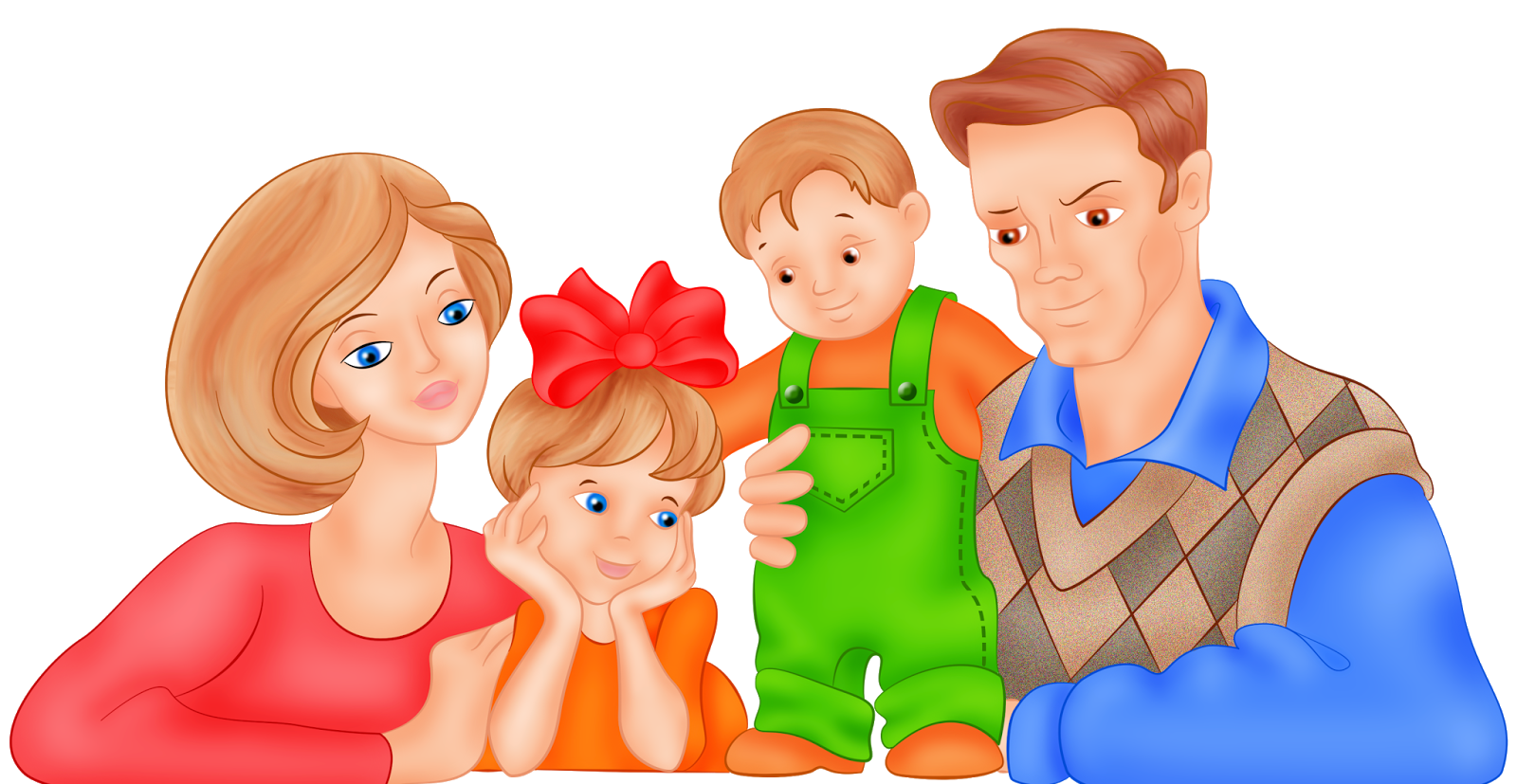 Подготовила воспитатель:первой квалификационной категорииСтаренькова Марина АнатольевнаНовосибирск - 2019гПлан работы с родителями в старшей группе Работа с родителямиЦели: - включение родителей в воспитательно-образовательный процесс;- формирование навыков взаимодействия взрослых и детей.Задачи: - приобщать родителей к активной жизни группы;- объединить усилия по воспитанию и обучению детей;- установление доверительных и партнерских отношений с родителями воспитанников. 
СентябрьРодительское собрание «Старший дошкольный возраст, – какой он?».Повестка дня:ПриветствиеИгровое упражнение «Скажите, каким бы вы хотели видеть своего ребёнка?»Выступление воспитателя «Старший дошкольный возраст, - какой он?», показ презентации «Календарь развития ребёнка – старший дошкольный возраст».Анкета «Насколько хорошо, вы знаете своего ребенка?Заключительная часть Игра-рефлексия «Выбери свой цвет».Разное.Консультации:«Одежда детей осенью»«Развитие детской речи»«Детский язык рисунка». Педагогическое просвещение по речевому и художественно-эстетическому развитию.Участие родителей в подготовке праздника «Осень в гости к нам пришла»
Октябрь«Что должно быть и не должно быть в детском шкафчике»«Учим детей самостоятельности» Беседа – консультация:«Вирусные заболевания»«Профилактика, лечение, укрепление иммунитета»Беседа «Чесночницы – одна из мер профилактики вирусных инфекций»
НоябрьКонсультации:«Развиваем речь детей»«Игры да потехи»Совместное мероприятие дети и родители «День матери»Предложить родителям изготовить поделки на выставку к Дню матери.Мастер-класс для родителей
ДекабрьКонкурс творческих семейных работ: "Ёлочная игрушка", « Новогодняя елочка»Участие в конкурсе родителей и детей «Зимушка-зима»Изготовление костюмов к новогоднему карнавалу.Изготовление украшений для группы к Новогоднему празднику.Новогодний утренник: "Новогодняя Сказка..."Беседы:Вместо телевизора - кисти клей, краски.Чем занять ребенка в праздничные дни.Памятка: «Правила пожарной безопасности»
ЯнварьРодительское собрание «Здоровый образ жизни. Советы доброго доктора»Повестка дня:1.«Грипп. Меры профилактик. Симптомы данного заболевания». Вопросы профилактики ОРВИКонсультация «Жизнь по правилам: с добрым утром».Тестирование родителей. «Состояние здоровья вашего ребёнка».Анкета для родителей. «Условия здорового образа жизни в семье».Беседа "Закаливание – одна из форм профилактики простудных заболеваний детей".Консультация "Как сделать зимнюю прогулку с ребёнком приятной и полезной?".Играйте вместе с детьми – это улучшает взаимоотношения»
ФевральПроводы «Масленицы»Индивидуальная беседа с папами: "Кого вы считаете главным в воспитании ребенка?" - Выявление и анализ информации о том, какую роль в воспитании детей занимают папы и дедушки.Папка-передвижка «Будущий мужчина» - дать рекомендации по вопросам воспитания мальчиков.«Почему мой ребенок ничего не успевает»«7 великих и обязательных не» (о том, как не надо кормить ребенка)«Правила здорового режима в семье»Выставка детских рисунков "Мой папа".Праздник для пап к 23 февраля.
МартПривлечь родителей к участию в конкурсе рисунков «Рисуем вместе с мамой»Праздник для мам.Поделка своими руками для любимых мам и бабушек.Огород на окне совместно с детьми.ИтогКонсультация «Что делать, если случилась беда?»,«Формируем навыки самообслуживания у ребёнка»,«Как предупредить авитаминоз весной»,«Игры на внимание»«Как развивать память у детей»,«Развитие творческих способностей ребенка»
АпрельВсемирный день здоровья.Тематическая неделя "Увлекательное путешествие в мир здорового организма".Папка: Пословицы о правильном питании, режиме, бережном отношении к организму. Загадки о витаминах, полезных продуктах, органах человека.Консультации:"Весенние игры для детей","Покажем детям весну!".Предложить родителям изготовить кормушки ко дню птиц12 апреля - День космонавтики. Выставка детских работ о космосе.Пасха. Пасхальные гуляния (катание яиц, народные игры).
МайРодительское собрание «Итоги образовательной работы с детьми старшей группы»Повестка дня:Итоги 2018-2019 учебного года.Что должен знать и уметь ребенок старшей группы.Фотоотчет.Разное.Консультации:«Полосатые хищники» (опасность насекомых)«Скоро лето».«Солнце, воздух и вода – наши лучшие друзья».«Как организовать детский досуг летом». - Дать представления о значении летнего периода в оздоровлении детей.